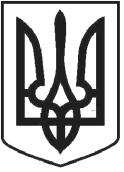 УКРАЇНАЧОРТКІВСЬКА МІСЬКА РАДА СОРОК ТРЕТЯ СЕСІЯ СЬОМОГО СКЛИКАННЯРІШЕННЯвід 26 вересня 2018 рокум. Чортків№ 1201Про затвердження проекту землеустрою щодо відведення земельної ділянки площею 1,1093 га в оренду Свідніцькій Наталії Іванівні для будівництва і обслуговування багатоквартирного житлового будинку з об’єктами торгово-розважальної та ринкової інфраструктури по вул. Князя Володимира Великого,8-А в м. Чорткові.Розглянувши заяву Свідніцької Н.І., відповідно до ст. 12, 93, 124, 125, 126, 186-1 Земельного Кодексу України, ст.50 Закону України «Про землеустрій», керуючись п.34 ч.1 ст.26 Закону України «Про місцеве самоврядування в Україні», міська радаВИРІШИЛА:1.Затвердити проект землеустрою щодо відведення земельної ділянки площею 1,1093 га для будівництва і обслуговування багатоквартирного житлового будинку з об’єктами торгово-розважальної та ринкової інфраструктури по вул. Князя Володимира Великого,8-А в м. Чорткові та передати її в оренду Свідніцькій Наталії Іванівні, терміном на 5 (п’ять) років за рахунок земель ВАТ «Чортківська швейна фабрика»/забудовані землі/в т.ч. землі промисловості.Кадастровий номер 6125510100:02:003:1031.Зобов’язати Свідніцьку Наталію Іванівну:укласти договір оренди земельної ділянки;-використовувати	земельну	ділянку	згідно	цільового	призначення,	таЗемельного Кодексу України;-дотримуватись встановлених меж земельної ділянки, правил добросусідства таобмежень пов’язаних з встановленням земельних сервітутів та охоронних зон.3.Передбачити встановлення земельного сервітуту на частину земельної ділянки по вул. Князя Володимира Великого,8-А в м.Чорткові.4.Копію рішення направити у відділ Держгеокадастру в Чортківському районі та заявнику.5.Контроль за виконанням рішення покласти на постійну комісію з питань містобудування, земельних відносин, екології та сталого розвитку міської ради.Міський голова	Володимир ШМАТЬКО